Раздел долгосрочного плана: Раздел 2 А Декоративно-прикладное творчествоДата: Класс: 5 класс (девочки)Урок № 1.  ФИО учителя:  Раздел долгосрочного плана: Раздел 2 А Декоративно-прикладное творчествоДата: Класс: 5 класс (девочки)Урок № 1.  ФИО учителя:  Раздел долгосрочного плана: Раздел 2 А Декоративно-прикладное творчествоДата: Класс: 5 класс (девочки)Урок № 1.  ФИО учителя:  Раздел долгосрочного плана: Раздел 2 А Декоративно-прикладное творчествоДата: Класс: 5 класс (девочки)Урок № 1.  ФИО учителя:  Раздел долгосрочного плана: Раздел 2 А Декоративно-прикладное творчествоДата: Класс: 5 класс (девочки)Урок № 1.  ФИО учителя:  Тема урокаВиды вышивки. Знакомство с материалами и инструментами. Разработка эскиза Виды вышивки. Знакомство с материалами и инструментами. Разработка эскиза Виды вышивки. Знакомство с материалами и инструментами. Разработка эскиза Виды вышивки. Знакомство с материалами и инструментами. Разработка эскиза Цели обучения, которые достигаются на данном уроке (ссылка на учебную программу) 5.1.2.1Изучать и определять особенности произведений искусства, ремесла и дизайна казахской национальной и мировой культуры 5.1.5.2Выполнять эскизы и наброски для реализации творческих идей;  5.1.2.1Изучать и определять особенности произведений искусства, ремесла и дизайна казахской национальной и мировой культуры 5.1.5.2Выполнять эскизы и наброски для реализации творческих идей;  5.1.2.1Изучать и определять особенности произведений искусства, ремесла и дизайна казахской национальной и мировой культуры 5.1.5.2Выполнять эскизы и наброски для реализации творческих идей;  5.1.2.1Изучать и определять особенности произведений искусства, ремесла и дизайна казахской национальной и мировой культуры 5.1.5.2Выполнять эскизы и наброски для реализации творческих идей; Цели урокаВсе ученики  смогут из источников знакомятся с различными видами вышивки и изучает; При созданий эскиза придерживаются закономерностей как ассиметрия, симметрия и ритм Во время практической работы соблюдают правил техники безопасности;Большинство учеников   Применяют знания предыдущего проекта и усовершенствует  свой эскиз Некоторые ученики   Используют совершенных видов швов, вышивают орнаменты;Все ученики  смогут из источников знакомятся с различными видами вышивки и изучает; При созданий эскиза придерживаются закономерностей как ассиметрия, симметрия и ритм Во время практической работы соблюдают правил техники безопасности;Большинство учеников   Применяют знания предыдущего проекта и усовершенствует  свой эскиз Некоторые ученики   Используют совершенных видов швов, вышивают орнаменты;Все ученики  смогут из источников знакомятся с различными видами вышивки и изучает; При созданий эскиза придерживаются закономерностей как ассиметрия, симметрия и ритм Во время практической работы соблюдают правил техники безопасности;Большинство учеников   Применяют знания предыдущего проекта и усовершенствует  свой эскиз Некоторые ученики   Используют совершенных видов швов, вышивают орнаменты;Все ученики  смогут из источников знакомятся с различными видами вышивки и изучает; При созданий эскиза придерживаются закономерностей как ассиметрия, симметрия и ритм Во время практической работы соблюдают правил техники безопасности;Большинство учеников   Применяют знания предыдущего проекта и усовершенствует  свой эскиз Некоторые ученики   Используют совершенных видов швов, вышивают орнаменты;Критерии оцениваниезнает отличительные особенности видов вышивки; владеет вышивальной иглой; знает понятия машинная и ручная вышивка; умеет подбирать рисунок для вышивки.может вышивать рисунок на материалахзнает отличительные особенности видов вышивки; владеет вышивальной иглой; знает понятия машинная и ручная вышивка; умеет подбирать рисунок для вышивки.может вышивать рисунок на материалахзнает отличительные особенности видов вышивки; владеет вышивальной иглой; знает понятия машинная и ручная вышивка; умеет подбирать рисунок для вышивки.может вышивать рисунок на материалахзнает отличительные особенности видов вышивки; владеет вышивальной иглой; знает понятия машинная и ручная вышивка; умеет подбирать рисунок для вышивки.может вышивать рисунок на материалахЯзыковые целиСпециальная предметная лексика и терминологияДекоративно – прикладное искусство, изделия, технология изготовления, форма, эскиз, состав, ритм, линия, динамика, вышивка, стежок, строчка, шов, плетение.Глоссарий: Вышивание (вышивка) — общеизвестное и распространенное рукодельное искусство украшать самыми различными узорами всевозможные ткани и материалы, от самых грубых и плотных, как, например: полотно, холст, кожа, до тончайших материй — батиста, кисеи, газа, тюля и пр. Инструменты и материалы для вышивания: иглы, нитки, пяльца, ножницы.Пяльцы — приспособление для вышивания, которое используют при работе с вышивками любого размера.Специальная предметная лексика и терминологияДекоративно – прикладное искусство, изделия, технология изготовления, форма, эскиз, состав, ритм, линия, динамика, вышивка, стежок, строчка, шов, плетение.Глоссарий: Вышивание (вышивка) — общеизвестное и распространенное рукодельное искусство украшать самыми различными узорами всевозможные ткани и материалы, от самых грубых и плотных, как, например: полотно, холст, кожа, до тончайших материй — батиста, кисеи, газа, тюля и пр. Инструменты и материалы для вышивания: иглы, нитки, пяльца, ножницы.Пяльцы — приспособление для вышивания, которое используют при работе с вышивками любого размера.Специальная предметная лексика и терминологияДекоративно – прикладное искусство, изделия, технология изготовления, форма, эскиз, состав, ритм, линия, динамика, вышивка, стежок, строчка, шов, плетение.Глоссарий: Вышивание (вышивка) — общеизвестное и распространенное рукодельное искусство украшать самыми различными узорами всевозможные ткани и материалы, от самых грубых и плотных, как, например: полотно, холст, кожа, до тончайших материй — батиста, кисеи, газа, тюля и пр. Инструменты и материалы для вышивания: иглы, нитки, пяльца, ножницы.Пяльцы — приспособление для вышивания, которое используют при работе с вышивками любого размера.Специальная предметная лексика и терминологияДекоративно – прикладное искусство, изделия, технология изготовления, форма, эскиз, состав, ритм, линия, динамика, вышивка, стежок, строчка, шов, плетение.Глоссарий: Вышивание (вышивка) — общеизвестное и распространенное рукодельное искусство украшать самыми различными узорами всевозможные ткани и материалы, от самых грубых и плотных, как, например: полотно, холст, кожа, до тончайших материй — батиста, кисеи, газа, тюля и пр. Инструменты и материалы для вышивания: иглы, нитки, пяльца, ножницы.Пяльцы — приспособление для вышивания, которое используют при работе с вышивками любого размера.Привитие ценностей Ценности общенациональной идеи «Мәңгілік Ел»Представление идеи, творчество, воспитывать культуру труда, сотрудничество, трудолюбие, забота и уважение,  взаимоподдержка и понимание в работе  Учащиеся при изучении вышивки помимо казахского национального орнамента исследуют орнаментов других народов мира. Ценности общенациональной идеи «Мәңгілік Ел»Представление идеи, творчество, воспитывать культуру труда, сотрудничество, трудолюбие, забота и уважение,  взаимоподдержка и понимание в работе  Учащиеся при изучении вышивки помимо казахского национального орнамента исследуют орнаментов других народов мира. Ценности общенациональной идеи «Мәңгілік Ел»Представление идеи, творчество, воспитывать культуру труда, сотрудничество, трудолюбие, забота и уважение,  взаимоподдержка и понимание в работе  Учащиеся при изучении вышивки помимо казахского национального орнамента исследуют орнаментов других народов мира. Ценности общенациональной идеи «Мәңгілік Ел»Представление идеи, творчество, воспитывать культуру труда, сотрудничество, трудолюбие, забота и уважение,  взаимоподдержка и понимание в работе  Учащиеся при изучении вышивки помимо казахского национального орнамента исследуют орнаментов других народов мира.Межпредметные связи с предметом ИЗО, география и история. Ученики должны знать историю народа, а также историю орнамента с предметом ИЗО, география и история. Ученики должны знать историю народа, а также историю орнамента с предметом ИЗО, география и история. Ученики должны знать историю народа, а также историю орнамента с предметом ИЗО, география и история. Ученики должны знать историю народа, а также историю орнаментаНавыкииспользованияИКТНа данном уроке используем интерактивную доску для показа видеороликов и презентации об истории и техники выполнения вышивкиНа данном уроке используем интерактивную доску для показа видеороликов и презентации об истории и техники выполнения вышивкиНа данном уроке используем интерактивную доску для показа видеороликов и презентации об истории и техники выполнения вышивкиНа данном уроке используем интерактивную доску для показа видеороликов и презентации об истории и техники выполнения вышивкиПредварительныезнанияпонятие живописьучащиеся усовершенствуют навыки, полученные в 1-ой четверти.понятие живописьучащиеся усовершенствуют навыки, полученные в 1-ой четверти.понятие живописьучащиеся усовершенствуют навыки, полученные в 1-ой четверти.понятие живописьучащиеся усовершенствуют навыки, полученные в 1-ой четверти.Ход урокаХод урокаХод урокаХод урокаХод урокаЗапланированные этапы урокаЗапланированная деятельность на уроке Запланированная деятельность на уроке Запланированная деятельность на уроке РесурсыНачало урока2 минутПо традиции поздоровавшись с учащимися прочитаем стих:Мудрец сказал ведь неспроста,
Что мир спасает красота.
Чем век свой, маяться, в безделье,
Займитесь лучше рукодельем!«Макиавелли как-то сказал, что искусство дипломатии похоже на искусство вышивания»,— говорит в известном мхатовском спектакле «Чрезвычайный посол» король одной из скандинавских стран, бывший, по утверждению авторов пьесы, не только мудрым политиком, но и искусным вышивальщиком. Давайте попробуем все же предположить, что, встав на путь освоения вышивальных премудростей, мы тоже можем приобщиться к дипломатии. Вопрос:Как вы думаете, какие черты характера человека можно выработать, занимаясь вышиванием? (Ответ учащихся: сдержанность, терпеливость и тд)Да и поэтому вышивание всегда привлекало людей не только тех, кто стремился вышивать, но и тех, кто использовал вышивку в украшении своего дома, своего наряда. Даже художники не смогли не затронуть этот вопрос, многие из них выполняют рисунки для вышивания, изображают на своих полотнах изделия с вышивкой, людей занимающихся таким искусством, вот перед вами знаменитое полотно – картина В. А. Тропинина Золотошвейка. Государственная Третьяковская галерея. Посмотрите, как изобразил художник девушку вышивальщицу.   Вопрос? Как вы думаете, почему картина называется «Золотошвейка», и какие чувства она у вас вызывает? (Ответ учащихся)Да, раньше, как и сейчас золотое шитье остается востребованным, оно очень красиво, но и очень дорогое и сложное в выполнении. Поэтому вышивальщицы должны быть очень умелыми.А вы какие виды вышивки знаете?(Ответ учащихся)По традиции поздоровавшись с учащимися прочитаем стих:Мудрец сказал ведь неспроста,
Что мир спасает красота.
Чем век свой, маяться, в безделье,
Займитесь лучше рукодельем!«Макиавелли как-то сказал, что искусство дипломатии похоже на искусство вышивания»,— говорит в известном мхатовском спектакле «Чрезвычайный посол» король одной из скандинавских стран, бывший, по утверждению авторов пьесы, не только мудрым политиком, но и искусным вышивальщиком. Давайте попробуем все же предположить, что, встав на путь освоения вышивальных премудростей, мы тоже можем приобщиться к дипломатии. Вопрос:Как вы думаете, какие черты характера человека можно выработать, занимаясь вышиванием? (Ответ учащихся: сдержанность, терпеливость и тд)Да и поэтому вышивание всегда привлекало людей не только тех, кто стремился вышивать, но и тех, кто использовал вышивку в украшении своего дома, своего наряда. Даже художники не смогли не затронуть этот вопрос, многие из них выполняют рисунки для вышивания, изображают на своих полотнах изделия с вышивкой, людей занимающихся таким искусством, вот перед вами знаменитое полотно – картина В. А. Тропинина Золотошвейка. Государственная Третьяковская галерея. Посмотрите, как изобразил художник девушку вышивальщицу.   Вопрос? Как вы думаете, почему картина называется «Золотошвейка», и какие чувства она у вас вызывает? (Ответ учащихся)Да, раньше, как и сейчас золотое шитье остается востребованным, оно очень красиво, но и очень дорогое и сложное в выполнении. Поэтому вышивальщицы должны быть очень умелыми.А вы какие виды вышивки знаете?(Ответ учащихся)По традиции поздоровавшись с учащимися прочитаем стих:Мудрец сказал ведь неспроста,
Что мир спасает красота.
Чем век свой, маяться, в безделье,
Займитесь лучше рукодельем!«Макиавелли как-то сказал, что искусство дипломатии похоже на искусство вышивания»,— говорит в известном мхатовском спектакле «Чрезвычайный посол» король одной из скандинавских стран, бывший, по утверждению авторов пьесы, не только мудрым политиком, но и искусным вышивальщиком. Давайте попробуем все же предположить, что, встав на путь освоения вышивальных премудростей, мы тоже можем приобщиться к дипломатии. Вопрос:Как вы думаете, какие черты характера человека можно выработать, занимаясь вышиванием? (Ответ учащихся: сдержанность, терпеливость и тд)Да и поэтому вышивание всегда привлекало людей не только тех, кто стремился вышивать, но и тех, кто использовал вышивку в украшении своего дома, своего наряда. Даже художники не смогли не затронуть этот вопрос, многие из них выполняют рисунки для вышивания, изображают на своих полотнах изделия с вышивкой, людей занимающихся таким искусством, вот перед вами знаменитое полотно – картина В. А. Тропинина Золотошвейка. Государственная Третьяковская галерея. Посмотрите, как изобразил художник девушку вышивальщицу.   Вопрос? Как вы думаете, почему картина называется «Золотошвейка», и какие чувства она у вас вызывает? (Ответ учащихся)Да, раньше, как и сейчас золотое шитье остается востребованным, оно очень красиво, но и очень дорогое и сложное в выполнении. Поэтому вышивальщицы должны быть очень умелыми.А вы какие виды вышивки знаете?(Ответ учащихся)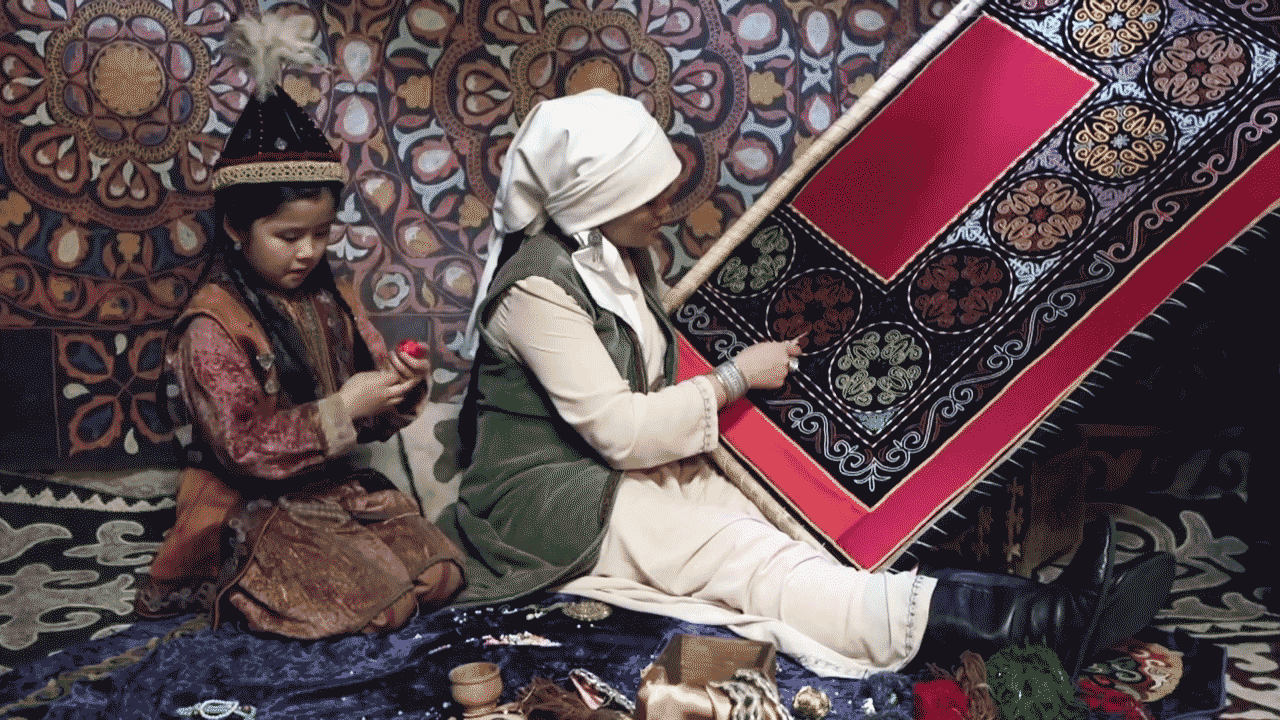 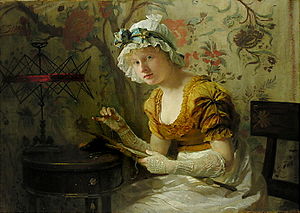 Определение темыМетод «Последний богатырь»3 минутМозговой штурм10 минутПрактическая работа5 минутСередина урокаТворческая работа20минутДифференциация Обратная связьМетод «Ресторан»2 минутКонец урокаЗакрепление тем3минутС целью определения темы и цели урока демонстрируется видеоролик.  После показа видеоматериала, для раскрытия темы и целей урока используем метод . Для данной методики объединяем учащихся в две группы, расчитываясь на 1-2 .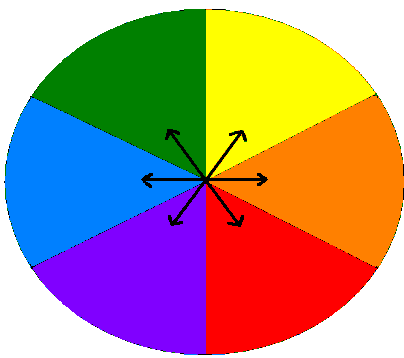  Под названием «Теплые цвета» и «Холодные цвета». Оснавная цель объединения в группы развить у учащиеся навыки работы в группе.   По методике В течение определенного времени по видеоролику будет предложено на тему написать слова или термины. По окончании времени учащиеся должны выйти к доске и по очереди перечислить термины. Если у других встречаются в тот же термин, то надо подчеркнуть этого  термина. Вот таким образом мы определяем кто у нас последний богатырь.После  того ставим вопрос:Что же сегодня на уроке вам предстоит выяснить и выполнить? Ответ учащихся: Виды вышивкиВопрос: По исполнению на какие виды делятся вышивка?Ответ учащихся: В наше время существуют разные виды вышивки. Это вышивка ручная и машиннаяВопрос: Почему она так называется?  (Ответы учащихся)Описание: Из этих видов вышивки простейшей является ручная, она и считается основой вышивания. Видов ручной вышивки множество, вот только некоторые их названия. Свободные швы, счётные швы, гобеленовые швы  гладь, мережка, изонить, ришелье, хардангер и др.Вопрос: Из каких этапов состоит вышивка? Ответ учащихся: Эскиз на бумаге, копировка на материал, вышивкаЗначит наша тема сегодняшнего урока «Виды вышивки Знакомство с материалами и инструментами. Разработка эскиза». После оглашения целей урока, напоминаем о соблюдении правил техники безопастности на уроке.Внимательно работать с инструментами;На уроке не перекидыватся используемыми предметами;Работать по установленным правиламИндивидуальное  работа: Для дальнейшей работы учащиеся должны исследовать о прикладном искусстве и вышивке            Критерий для  исследование: 1 Изучает  видов вышивки;2.Учащихся составляется эскиз одного вида орнамента;3.По эскизу на поверхностьи  ткани отражает определенный рисунок4. На поверхность ткани выполняет творческую вышивальную работы ;5. Придерживается правил безопасности;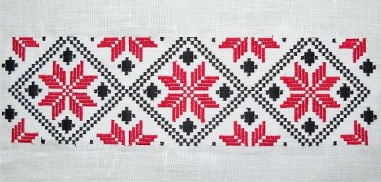 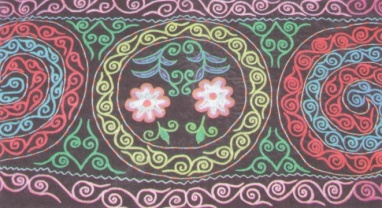 Остальные группы оценивает группы на цветных бумажках по методике «Эффективное оценивание». Требования к оценивание: *Отметить сильные стороны;*Если хотите сказать критики, то с целью поддержки  в виде предложение или  вопрос. Задание выполняется индивидуально. Учащиеся исследуя видов вышивки, изображают одного вида орнамента на скечбук. После того что определения с эскизом того орнамента скопируют на ткань из которого изготавливается подушка.Учащиеся с низкой мотивации в качестве дифференцированных заданий выполняет нижеследующееУчащиеся проводят исследования определенных орнаментов и узоров и сделают копию.Высокий уровень исследовательских работ учащихся они должны придумать одного вида орнамента, а по практической работе в соответствии со ссылкой должна выйти подушка. Согласно критериям проводится самооценивание Принципы оценивания:Отметить сильные стороны;Высказать предложение, совет в виде критики, или же через вопрос оказать помощь;Метод КофеСамая вкусная еда в Кофе (успешность урока)Самая горькая ела в Кофе(сложность урока)Прилагаю следующие специи в питании ресторана (предложения следующим непонятным моментом урока)Фронтальный опрос:Скажите, что вы знаете еще о вышивке? Ответ: Вышивка это древнее искусство и сейчас оно в моде и т.п.С какими вышивальными швами мы с вами познакомились? Ответ: Это швы «вперед иголку», «шнурок», стебельчатый, «за иголку», тамбурный, «петля вприкреп», «узелки», петельный;Что вы можете сказать о цветовом круге? Ответ: Цветовой круг показывает цвета (состоит из цветов замкнутого спектрального ряда), в нем есть холодные и теплые цвета. По нему можно проще подобрать подходящие друг к другу цвета. Хорошо подходят цвета расположенные вблизи друг друга в пределах ¼ части цветового круга (гармония родственных цветов) или на вершинах равностороннего треугольника, вписанного в цветовой круг;Какие же цвета называют теплыми, а какие холодными?Ответ:  теплые - красный, желтый, оранжевый (выступают); холодные – зеленый, синий, голубой, фиолетовый, пурпурный (отступают);Какие пары цветов можно назвать контрастными? Ответ: зелёный-красный; синий–оранжевый; фиолетовый – жёлтый.С целью определения темы и цели урока демонстрируется видеоролик.  После показа видеоматериала, для раскрытия темы и целей урока используем метод . Для данной методики объединяем учащихся в две группы, расчитываясь на 1-2 . Под названием «Теплые цвета» и «Холодные цвета». Оснавная цель объединения в группы развить у учащиеся навыки работы в группе.   По методике В течение определенного времени по видеоролику будет предложено на тему написать слова или термины. По окончании времени учащиеся должны выйти к доске и по очереди перечислить термины. Если у других встречаются в тот же термин, то надо подчеркнуть этого  термина. Вот таким образом мы определяем кто у нас последний богатырь.После  того ставим вопрос:Что же сегодня на уроке вам предстоит выяснить и выполнить? Ответ учащихся: Виды вышивкиВопрос: По исполнению на какие виды делятся вышивка?Ответ учащихся: В наше время существуют разные виды вышивки. Это вышивка ручная и машиннаяВопрос: Почему она так называется?  (Ответы учащихся)Описание: Из этих видов вышивки простейшей является ручная, она и считается основой вышивания. Видов ручной вышивки множество, вот только некоторые их названия. Свободные швы, счётные швы, гобеленовые швы  гладь, мережка, изонить, ришелье, хардангер и др.Вопрос: Из каких этапов состоит вышивка? Ответ учащихся: Эскиз на бумаге, копировка на материал, вышивкаЗначит наша тема сегодняшнего урока «Виды вышивки Знакомство с материалами и инструментами. Разработка эскиза». После оглашения целей урока, напоминаем о соблюдении правил техники безопастности на уроке.Внимательно работать с инструментами;На уроке не перекидыватся используемыми предметами;Работать по установленным правиламИндивидуальное  работа: Для дальнейшей работы учащиеся должны исследовать о прикладном искусстве и вышивке            Критерий для  исследование: 1 Изучает  видов вышивки;2.Учащихся составляется эскиз одного вида орнамента;3.По эскизу на поверхностьи  ткани отражает определенный рисунок4. На поверхность ткани выполняет творческую вышивальную работы ;5. Придерживается правил безопасности;Остальные группы оценивает группы на цветных бумажках по методике «Эффективное оценивание». Требования к оценивание: *Отметить сильные стороны;*Если хотите сказать критики, то с целью поддержки  в виде предложение или  вопрос. Задание выполняется индивидуально. Учащиеся исследуя видов вышивки, изображают одного вида орнамента на скечбук. После того что определения с эскизом того орнамента скопируют на ткань из которого изготавливается подушка.Учащиеся с низкой мотивации в качестве дифференцированных заданий выполняет нижеследующееУчащиеся проводят исследования определенных орнаментов и узоров и сделают копию.Высокий уровень исследовательских работ учащихся они должны придумать одного вида орнамента, а по практической работе в соответствии со ссылкой должна выйти подушка. Согласно критериям проводится самооценивание Принципы оценивания:Отметить сильные стороны;Высказать предложение, совет в виде критики, или же через вопрос оказать помощь;Метод КофеСамая вкусная еда в Кофе (успешность урока)Самая горькая ела в Кофе(сложность урока)Прилагаю следующие специи в питании ресторана (предложения следующим непонятным моментом урока)Фронтальный опрос:Скажите, что вы знаете еще о вышивке? Ответ: Вышивка это древнее искусство и сейчас оно в моде и т.п.С какими вышивальными швами мы с вами познакомились? Ответ: Это швы «вперед иголку», «шнурок», стебельчатый, «за иголку», тамбурный, «петля вприкреп», «узелки», петельный;Что вы можете сказать о цветовом круге? Ответ: Цветовой круг показывает цвета (состоит из цветов замкнутого спектрального ряда), в нем есть холодные и теплые цвета. По нему можно проще подобрать подходящие друг к другу цвета. Хорошо подходят цвета расположенные вблизи друг друга в пределах ¼ части цветового круга (гармония родственных цветов) или на вершинах равностороннего треугольника, вписанного в цветовой круг;Какие же цвета называют теплыми, а какие холодными?Ответ:  теплые - красный, желтый, оранжевый (выступают); холодные – зеленый, синий, голубой, фиолетовый, пурпурный (отступают);Какие пары цветов можно назвать контрастными? Ответ: зелёный-красный; синий–оранжевый; фиолетовый – жёлтый.С целью определения темы и цели урока демонстрируется видеоролик.  После показа видеоматериала, для раскрытия темы и целей урока используем метод . Для данной методики объединяем учащихся в две группы, расчитываясь на 1-2 . Под названием «Теплые цвета» и «Холодные цвета». Оснавная цель объединения в группы развить у учащиеся навыки работы в группе.   По методике В течение определенного времени по видеоролику будет предложено на тему написать слова или термины. По окончании времени учащиеся должны выйти к доске и по очереди перечислить термины. Если у других встречаются в тот же термин, то надо подчеркнуть этого  термина. Вот таким образом мы определяем кто у нас последний богатырь.После  того ставим вопрос:Что же сегодня на уроке вам предстоит выяснить и выполнить? Ответ учащихся: Виды вышивкиВопрос: По исполнению на какие виды делятся вышивка?Ответ учащихся: В наше время существуют разные виды вышивки. Это вышивка ручная и машиннаяВопрос: Почему она так называется?  (Ответы учащихся)Описание: Из этих видов вышивки простейшей является ручная, она и считается основой вышивания. Видов ручной вышивки множество, вот только некоторые их названия. Свободные швы, счётные швы, гобеленовые швы  гладь, мережка, изонить, ришелье, хардангер и др.Вопрос: Из каких этапов состоит вышивка? Ответ учащихся: Эскиз на бумаге, копировка на материал, вышивкаЗначит наша тема сегодняшнего урока «Виды вышивки Знакомство с материалами и инструментами. Разработка эскиза». После оглашения целей урока, напоминаем о соблюдении правил техники безопастности на уроке.Внимательно работать с инструментами;На уроке не перекидыватся используемыми предметами;Работать по установленным правиламИндивидуальное  работа: Для дальнейшей работы учащиеся должны исследовать о прикладном искусстве и вышивке            Критерий для  исследование: 1 Изучает  видов вышивки;2.Учащихся составляется эскиз одного вида орнамента;3.По эскизу на поверхностьи  ткани отражает определенный рисунок4. На поверхность ткани выполняет творческую вышивальную работы ;5. Придерживается правил безопасности;Остальные группы оценивает группы на цветных бумажках по методике «Эффективное оценивание». Требования к оценивание: *Отметить сильные стороны;*Если хотите сказать критики, то с целью поддержки  в виде предложение или  вопрос. Задание выполняется индивидуально. Учащиеся исследуя видов вышивки, изображают одного вида орнамента на скечбук. После того что определения с эскизом того орнамента скопируют на ткань из которого изготавливается подушка.Учащиеся с низкой мотивации в качестве дифференцированных заданий выполняет нижеследующееУчащиеся проводят исследования определенных орнаментов и узоров и сделают копию.Высокий уровень исследовательских работ учащихся они должны придумать одного вида орнамента, а по практической работе в соответствии со ссылкой должна выйти подушка. Согласно критериям проводится самооценивание Принципы оценивания:Отметить сильные стороны;Высказать предложение, совет в виде критики, или же через вопрос оказать помощь;Метод КофеСамая вкусная еда в Кофе (успешность урока)Самая горькая ела в Кофе(сложность урока)Прилагаю следующие специи в питании ресторана (предложения следующим непонятным моментом урока)Фронтальный опрос:Скажите, что вы знаете еще о вышивке? Ответ: Вышивка это древнее искусство и сейчас оно в моде и т.п.С какими вышивальными швами мы с вами познакомились? Ответ: Это швы «вперед иголку», «шнурок», стебельчатый, «за иголку», тамбурный, «петля вприкреп», «узелки», петельный;Что вы можете сказать о цветовом круге? Ответ: Цветовой круг показывает цвета (состоит из цветов замкнутого спектрального ряда), в нем есть холодные и теплые цвета. По нему можно проще подобрать подходящие друг к другу цвета. Хорошо подходят цвета расположенные вблизи друг друга в пределах ¼ части цветового круга (гармония родственных цветов) или на вершинах равностороннего треугольника, вписанного в цветовой круг;Какие же цвета называют теплыми, а какие холодными?Ответ:  теплые - красный, желтый, оранжевый (выступают); холодные – зеленый, синий, голубой, фиолетовый, пурпурный (отступают);Какие пары цветов можно назвать контрастными? Ответ: зелёный-красный; синий–оранжевый; фиолетовый – жёлтый.Иллюстрационные материалы: художественные вышивки и др. предметы ДПИ.http://ppt4web.ru/tekhnologija/vypolnenie-ruchnykh-stezhkov-i-strochek.html  виды ручных стежков и строчекМаргулан, А. Х. Казахское народное прикладное искусство /А. Х. Маргулан — Алма-Ата: Онер. Т. 1.-1986.-256 с. Т. 2.- 1987.-288 с. Т. 3.-1987.-288 с.https://youtu.be/QFb8NqjAOgQДекоративно-прикладное искусство казахов - Вышивка и орнамент http://www.rukodelie.ru Для тех, кто любит вышиватьhttp://burdastyle.ru/master-klassy/vyshivka/Вышивка http://www.trozo.ru/cat/video-uroki/vyshivanie-lentami – видео уроки по вышиванию лентами, крестиками и др. мастер-классы.http://masterica.narod.ru/index.htm - "Мастерица".http://www.neva-mozaika.ru/ - Петербургский сайт по рукоделию, вышивкеhttp://www.trozo.ru/archives/22708 – вышивание, виды декоративных и свободных швов.http://vishivashka.ru/vyshivka_nitkami/vidy_vyshivki.php Виды вышивок и техника их выполненияhttp://atlanticrus.ru/content/osnovy-dekorativnoi-kompozitsii?page=show – примеры построения композиции, виды и структура орнаментовhttp://www.tvorchistvo.ru/vidy-dekorativnyh-kompozitsiy/ - мир ДПИhttp://www.livemaster.ru/topic/274295-vse-vidy-rukodeliya-vyshivka Все виды рукоделия: ВышивкаДифференциация – каким образом Вы планируете оказать больше поддержки? Какие задачи Вы планируете поставить перед более способными учащимися?Дифференциация – каким образом Вы планируете оказать больше поддержки? Какие задачи Вы планируете поставить перед более способными учащимися?Оценивание – как Вы планируете проверить уровень усвоения материала учащимися?Оценивание – как Вы планируете проверить уровень усвоения материала учащимися?Здоровье и соблюдение техники безопасности

Дифференциация выражается  подборе заданий, более способным ученикам даем сложные задания и техника исполнения практической работы. Ученики которые обладают навыками рисования выполняют практическую работу на большом формате, используют краски и создает более детальный рисунок.   Дифференциация выражается  подборе заданий, более способным ученикам даем сложные задания и техника исполнения практической работы. Ученики которые обладают навыками рисования выполняют практическую работу на большом формате, используют краски и создает более детальный рисунок.   Начальная стадияПодготовка ответов и изучение материалов. Учащиеся оценивают задания друг друга.Средняя стадияПрактический вклад и мнения каждого ученика. Заключительная стадияУчащиеся высказывают мнение группы о практике.Начальная стадияПодготовка ответов и изучение материалов. Учащиеся оценивают задания друг друга.Средняя стадияПрактический вклад и мнения каждого ученика. Заключительная стадияУчащиеся высказывают мнение группы о практике. Физминутки,отдых и упражнение для глаз технику безопасности и правила поведения в кабинете , а так же перед выполнением практической работы проговариваются правила безопасности использование специальных инструментов. (например игла,ножницы, металлическая линейка, резак и.т.п.)Рефлексия по урокуБыли ли цели урока/цели обучения реалистичными? Все ли учащиеся достигли ЦО?Если нет, то почему?Правильно ли проведена дифференциация на уроке? Выдержаны ли были временные этапы урока? Какие отступления были от плана урока и почему?Рефлексия по урокуБыли ли цели урока/цели обучения реалистичными? Все ли учащиеся достигли ЦО?Если нет, то почему?Правильно ли проведена дифференциация на уроке? Выдержаны ли были временные этапы урока? Какие отступления были от плана урока и почему?Рефлексия по урокуБыли ли цели урока/цели обучения реалистичными? Все ли учащиеся достигли ЦО?Если нет, то почему?Правильно ли проведена дифференциация на уроке? Выдержаны ли были временные этапы урока? Какие отступления были от плана урока и почему?Используйте данный раздел для размышлений об уроке. Ответьте на самые важные вопросы о Вашем уроке из левой колонки.  Используйте данный раздел для размышлений об уроке. Ответьте на самые важные вопросы о Вашем уроке из левой колонки.  Рефлексия по урокуБыли ли цели урока/цели обучения реалистичными? Все ли учащиеся достигли ЦО?Если нет, то почему?Правильно ли проведена дифференциация на уроке? Выдержаны ли были временные этапы урока? Какие отступления были от плана урока и почему?Рефлексия по урокуБыли ли цели урока/цели обучения реалистичными? Все ли учащиеся достигли ЦО?Если нет, то почему?Правильно ли проведена дифференциация на уроке? Выдержаны ли были временные этапы урока? Какие отступления были от плана урока и почему?Рефлексия по урокуБыли ли цели урока/цели обучения реалистичными? Все ли учащиеся достигли ЦО?Если нет, то почему?Правильно ли проведена дифференциация на уроке? Выдержаны ли были временные этапы урока? Какие отступления были от плана урока и почему?Общая оценкаКакие два аспекта урока прошли хорошо (подумайте как о преподавании, так и об обучении)?1:2:Что могло бы способствовать улучшению урока (подумайте как о преподавании, так и об обучении)?1: 2:Что я выявил(а) за время урока о классе или достижениях/трудностях отдельных учеников, на что необходимо обратить внимание на последующих уроках?Общая оценкаКакие два аспекта урока прошли хорошо (подумайте как о преподавании, так и об обучении)?1:2:Что могло бы способствовать улучшению урока (подумайте как о преподавании, так и об обучении)?1: 2:Что я выявил(а) за время урока о классе или достижениях/трудностях отдельных учеников, на что необходимо обратить внимание на последующих уроках?Общая оценкаКакие два аспекта урока прошли хорошо (подумайте как о преподавании, так и об обучении)?1:2:Что могло бы способствовать улучшению урока (подумайте как о преподавании, так и об обучении)?1: 2:Что я выявил(а) за время урока о классе или достижениях/трудностях отдельных учеников, на что необходимо обратить внимание на последующих уроках?Общая оценкаКакие два аспекта урока прошли хорошо (подумайте как о преподавании, так и об обучении)?1:2:Что могло бы способствовать улучшению урока (подумайте как о преподавании, так и об обучении)?1: 2:Что я выявил(а) за время урока о классе или достижениях/трудностях отдельных учеников, на что необходимо обратить внимание на последующих уроках?Общая оценкаКакие два аспекта урока прошли хорошо (подумайте как о преподавании, так и об обучении)?1:2:Что могло бы способствовать улучшению урока (подумайте как о преподавании, так и об обучении)?1: 2:Что я выявил(а) за время урока о классе или достижениях/трудностях отдельных учеников, на что необходимо обратить внимание на последующих уроках?